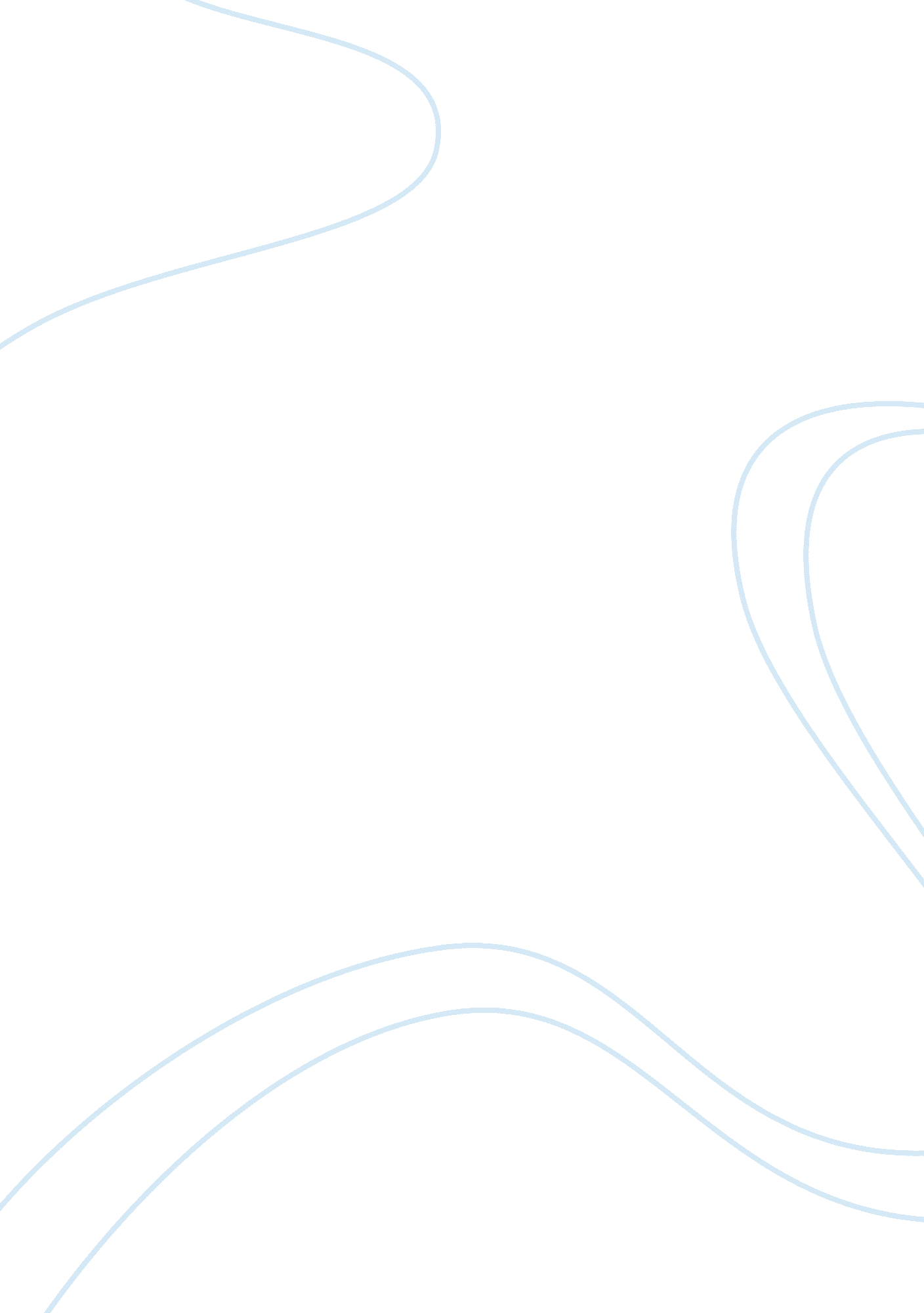 Classification and divisionLinguistics, English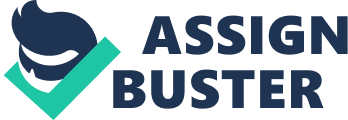 ification of Violence in Sports Sports are ostensibly meant to enhance human happiness and fan. In most casessports are the best alternative way of spending leisure time. In a further stretch, sports can also be used for the purpose of national integration and cohesion in warring countries or societies to quench tension among the communities and enhance peace and tranquility. There are different sporting activities ranging from athletics to rugby. All these sports have fans associated with them and will always come to cheer and give them the moral support during their performance. Sporting as always involves the question of winning, every team endeavors to triumphs over the other and that is what constitutes the essence of the sports. In the same breadth, no team would want to be outweighed the easiest way and would put spirited fight salvage the situation (Eric Digest 29). 
It is unfortunate that in most occasion sports which are intended for the good reasons end up in an orgy of violence. In fact, sports and violence can be comfortably be spoken of in the same line of statement. Most sports turn to be violent not at the beginning of the march, but during progression or at the end of the game, this leave only one option to explain the source of the violence in sports; the fans not being happy with the results and the only way to ease their tension and anger is to brew tension and disrupt the otherwise peaceful environment to turn chaotic. For the purpose of in-depth understanding of the nature of violence in sports, this paper has classified the various sources of the violence witnessed in the sports with regard to what instigate them (Eric Digest 31). 
There can be a dichotomous and a chronology of the violence in sports to bring about order in comprehending the information. To give a rational opinion about this, we have to enumerate the parties actively involved in the sporting activities; the players, the fans, and the officiating body. It is possible that violence can be instigated by any of the three parties mentioned. The officiating personnel are sometimes the best source of violence in sports in reference to the decision they make on how the players engage in contradicting the rules of the game (Eric Digest 23). For instance, when a football referee give a penalty shoot during injury time there is most likely to be an eruption of violence as the fans of the other team will view it malicious and meant to necessitate defeat on them. 
The other source of violence is between the fans, fans have always been known to have natural hatred on their opponents. This is so natural that even if there is nothing happening between them at the moment. Fans have the tendency to haul abuse at each other and are some instances they make ridiculous jokes about the other team in the event that they have triumph over them. This is always not taken rosy with the other team and always degenerates into violence. The last category and source of violence in sports emanates from the players themselves. Games like rugby and football just like other games involves rigorous body contacts and chances are that collision is possible. Unorthodox playing standards are also portrayed by some players to avert a possible move that would otherwise turn disastrous to them in that they might lose the match (Eric Digest 35). These antics always generate tension among players and leads to violence in the field. All these violence associated with sports can be mitigated on by administering and dispensing the knowledge of sports psychology which tries to explain prevention of these deviant characters. 
Work Cited 
" Violence in Sports. ERIC Digest ." ERICDigests. Org - Providing full-text access to ERIC Digests. N. p., n. d. Web. 15 Apr. 2012. . 